Serving Communities                                                                                                 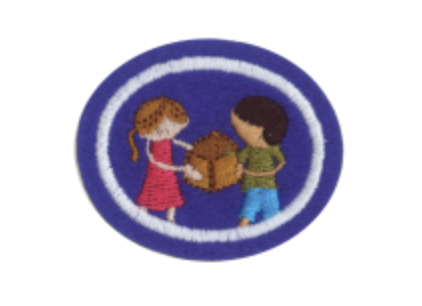 Name Read Luke 10:25-37 and Matthew 25:31-46.Explain what you think God is asking us to do to help the poor and suffering in our community.Read Chapter 54 (The Good Samaritan) from Desire of Ages by EG White and write 5 key points in the chapter.What is the name of the Adventist organisation in your country that serves those in need?What to the letters ADRA stand for?What kind of services does it provide?Explain the difference between ‘Development’ and ‘Relief’.What items are usually included in a personal hygiene kit?Assemble a personal hygiene kit and donate it to a homeless shelter, refuge or a homeless person.Do one of the following: Plan a community service project with your class and complete it. Complete at least 4 hours of volunteer service individually or as a group in your school, neighbourhood or church. 